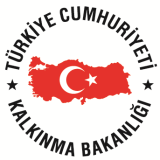 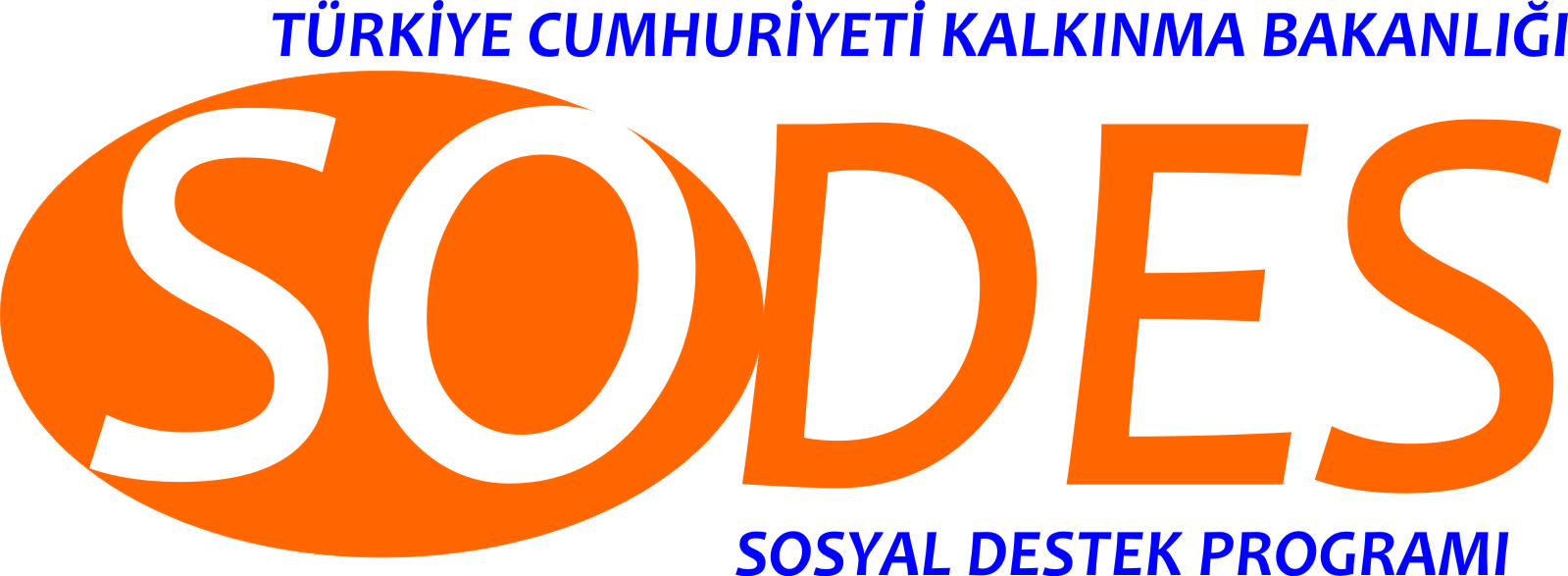 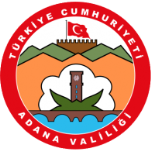 KURS BAŞVURU FORMUT.C. Kimlik No:Adı Soyadı Baba Adı:Ana AdıDoğum Yeri:Kan Grubu:Doğum TarihiEğitim DüzeyiAdresMesleği:Ev TelefonuCep TelefonuDİĞER İSTENEN BİLGİLER (Projenize Göre Kursiyerde/Katılımcıda Aradığınız Özelliklere Göre Belirtiniz.)DİĞER İSTENEN BİLGİLER (Projenize Göre Kursiyerde/Katılımcıda Aradığınız Özelliklere Göre Belirtiniz.)DİĞER İSTENEN BİLGİLER (Projenize Göre Kursiyerde/Katılımcıda Aradığınız Özelliklere Göre Belirtiniz.)DİĞER İSTENEN BİLGİLER (Projenize Göre Kursiyerde/Katılımcıda Aradığınız Özelliklere Göre Belirtiniz.)Lütfen eksik evrak ile başvuru yapmayınız.Eksik belge ve bilgi ile yapılan başvurular geçersiz sayılacaktır.)Lütfen eksik evrak ile başvuru yapmayınız.Eksik belge ve bilgi ile yapılan başvurular geçersiz sayılacaktır.)Lütfen eksik evrak ile başvuru yapmayınız.Eksik belge ve bilgi ile yapılan başvurular geçersiz sayılacaktır.)Lütfen eksik evrak ile başvuru yapmayınız.Eksik belge ve bilgi ile yapılan başvurular geçersiz sayılacaktır.)…………………………………Kurumunuzca ….. numaralı ve ………….. başlıklı projeniz kapsamında düzenlenen kursa/etkinliğe/faaliyete ... katılmak istiyorum. Gereğini bilgilerinize arz ederim. …../……/…..                                                                                   İmza : Kursiyerin 18 yaşından küçük olması veya zihinsel engellilik gibi velayet gerektiren durumlarda velisi veya vasisi tarafından imzalanacaktır. Kursiyerin 18 yaşından küçük olması veya zihinsel engellilik gibi velayet gerektiren durumlarda veli/vasi muvafakatnamesi ve taahhütname istenmelidir. …………………………………Kurumunuzca ….. numaralı ve ………….. başlıklı projeniz kapsamında düzenlenen kursa/etkinliğe/faaliyete ... katılmak istiyorum. Gereğini bilgilerinize arz ederim. …../……/…..                                                                                   İmza : Kursiyerin 18 yaşından küçük olması veya zihinsel engellilik gibi velayet gerektiren durumlarda velisi veya vasisi tarafından imzalanacaktır. Kursiyerin 18 yaşından küçük olması veya zihinsel engellilik gibi velayet gerektiren durumlarda veli/vasi muvafakatnamesi ve taahhütname istenmelidir. …………………………………Kurumunuzca ….. numaralı ve ………….. başlıklı projeniz kapsamında düzenlenen kursa/etkinliğe/faaliyete ... katılmak istiyorum. Gereğini bilgilerinize arz ederim. …../……/…..                                                                                   İmza : Kursiyerin 18 yaşından küçük olması veya zihinsel engellilik gibi velayet gerektiren durumlarda velisi veya vasisi tarafından imzalanacaktır. Kursiyerin 18 yaşından küçük olması veya zihinsel engellilik gibi velayet gerektiren durumlarda veli/vasi muvafakatnamesi ve taahhütname istenmelidir. …………………………………Kurumunuzca ….. numaralı ve ………….. başlıklı projeniz kapsamında düzenlenen kursa/etkinliğe/faaliyete ... katılmak istiyorum. Gereğini bilgilerinize arz ederim. …../……/…..                                                                                   İmza : Kursiyerin 18 yaşından küçük olması veya zihinsel engellilik gibi velayet gerektiren durumlarda velisi veya vasisi tarafından imzalanacaktır. Kursiyerin 18 yaşından küçük olması veya zihinsel engellilik gibi velayet gerektiren durumlarda veli/vasi muvafakatnamesi ve taahhütname istenmelidir. 